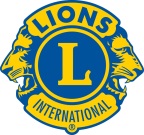             Email: info@tringlions.org.uk    Visit: www.tringlions.org.uk                                               © Copyright of Tring Lions Club. Charity Trust No 1181199                                                1 Sounds like it cost two old pennies but loses time (5)Upney31Think, and waste no more time on this clue (8)Wanstead2The French world lacks energy but is quite wealthy (8)Richmond 32Another name for the coal miner's copse (12)Colliers Wood3Dr Foster might have travelled along here (14)Gloucester Road33This is where money's bred (10)Bermondsey4If anyone can, this much-loved doll can (8)Barbican34Farmer ploughing his upland fields (15)Harrow-on-the-Hill5Where Morse investigates the death of a clown? (12)Oxford Circus35Might be difficult for a small person to open (8)Highgate6Priests that are envious alight at this station (12)Parsons Green36A road through the forest (8)Wood Lane7Sound like a nobleman has been captured (10)Earls Court37Barbie's boyfriend has put on some weight (6)Kenton8The answer? Elementary my dear Watson (11)Baker Street38Could Heidi have lived here? (12)Swiss Cottage9H2O for a laurel (9)Bayswater39He starts stalling around this answer (9)Gants Hill10Striding along, but the good man in front is lost (6)Epping40It’s not Fenny nor Stony nor on the Avon (9)Stratford11A Ranger might go round this equilateral rectangle (12)Sloane Square41Not sure which flooded road to go to? (7)Watford12A great castle spread around the north (13)Lancaster Gate42Roger Bannister got here in under 4 minutes (7)Mile End13Space for cars at the front of this aircraft carrier (9)Park Royal43Arsenal supporters hiding something here? (11)Gunnersbury14Wide road where cockneys come to recover (14)Ealing Broadway44The haunt of 007 (10)Bond Street15Store of ammunition for footballers (7)Arsenal45Comes from good stock, well bred (9)Stockwell16Another Richard 111 under this station’s car park? (9)Kingsbury46What a wedding outfitter did (9)Maida Vale17Not a good place to be on 2nd September 1666 (8)Monument47Where Sir Lancelot crossed the river (13)Knightsbridge18Quite the opposite to where they may make cheese (9)Chalk Farm48The buck stops here (12)Warren Street19Christmas card action? But not to start with (8)Osterley49A steam train comes to NY’s Theatre district (15)Tooting Broadway20The answers here and it's not Sue (6)Euston50Be careful of the traps by the stream (11)Snaresbrook21This harms me with a mixed result (8)Amersham51Did Charles 1 hide here? (8)Royal Oak22Well, you wouldn't expect these trees to be any other colour (9)Wood Green52Helen Shapiro, Dusty Springfield and Amy Winehouse are famous for these (10)High Barnet23Where children can play by the shade of the trees (12)Woodside Park53Kept the audience waiting (6)Leyton24A greek elephas and a rook makes this station (17)Elephant and Castle54Inside the temp learned her job here (6)Temple25Nothing left Oxford and Cambridge, you are in front (8)Uxbridge55Scene of a bonfire (8)Burnt Oak26High Road or the Low Road going north? (14)Caledonian Road56Spurs woo street (18)Tottenham Court Road27What environmentalists would like to do to voters (12)Turnham Green57The result of sitting on a circle (4)Oval28Where the Royal Artillery store their weapons (10)Canons Park58This station has been bended around (6)Debden29New Musical? Seven husbands for these (12)Seven Sisters59Gabriel (5)Angel30England football team's tactics planned here? (9)Southgate60Rapidly vanishing facility, none left in Tring (4)Bank61A slice of an oriental pig? (9)Void81Keukenhof (11)Holland Park62There might be a queue here to see the flowers (10)Kew Gardens82Burnt brothers (11)Blackfriars63Did Hugh Grant pass through this entrance? (15)Notting Hill Gate83Ecclesiastical klaxon (10)Hornchurch64His job is to put the notices on the noticeboard (6)Pinner84What's included in the total per ton (8)Alperton65Take the 'idge' off a battle and add on an 'ook' (13)Stamford Brook85Where you can walk beside the river (10)Embankment66One wonders if Heinz had a factory here once (11)Canning Town86All messed up in cold ale (9)Colindale67Jimmy’s going to church, with his cue? (11)Whitechapel87Charles Dennis knows all about this station (9)Harlesden68Surely there must be a Lloyds Bank down here (14)Blackhorse Road88Do environmentalists come to relax here? (9)Green Park69The unsettled mob protest in a north westerly direction turned around (12)West Brompton89Husband to be went back and had something to eat (8)Moorgate70Tories not allowed over here (9)Redbridge90Memories of the Temperance Seven (15)Void71Place for rugby that was initially taken away (8)Ickenham91What's in a vile pear (8)Perivale72Are they blowing pretty bubbles in the air here? (7)West Ham92Sing about the collapse of this (12)London Bridge73Less of Olly and an extra bit of his partner (8)Stanmore93Television school (10)Grange Hill74A visitor from South America arrived here (10)Paddington94This is on the body somehow (11)Theydon Bois75But it's certainly not in the 'Garden of England' (11)Kentish Town95Velox, Victor, Cresta (8)Vauxhall76Was there a tea party at this prestigious house (11)Boston Manor96When Sal and Ken get together feeling sick (11)Kensal Green77How valuable is Richard's servant? (13)Rickmansworth97Woof woof (7)Barking78London's Financial Centre covered in snow (9)White City98You might have seen Dan here (7)Neasden79Place for geese to swim (11)Canada Water99You might have to a pay a toll to go here (12)Turnpike Lane80Find this station with your GPS, at least initially (19)Great Portland Street100She has a very regal method (9)Queensway